WSY8嶽7日數學寂靜 （Offline）            2021-08-07整理人：愛你們的WSY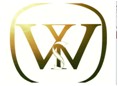 歡迎大家關注公眾號 商校百科 公眾號，接收最新，最快和最全：商學院新聞商學院項目介紹對比校友訪談申請和考試資料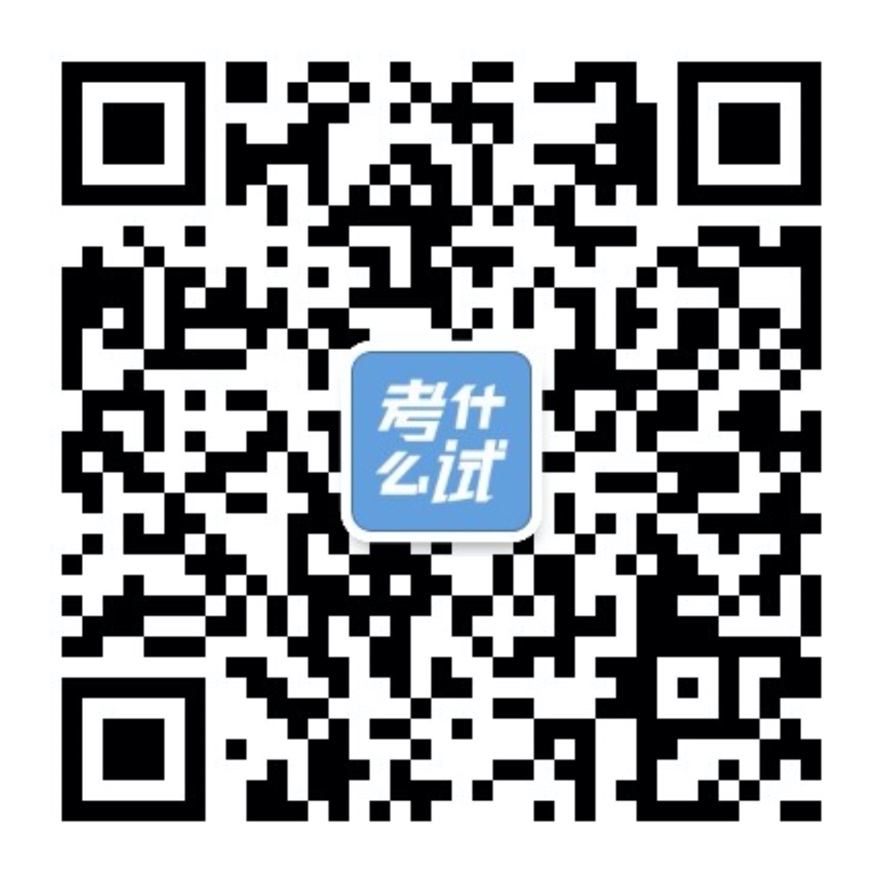 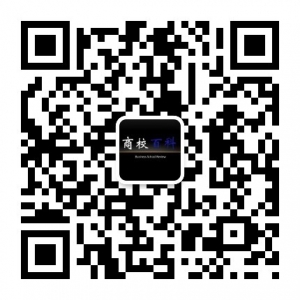 GMAT機經怎麼看：https://forum.chasedream.com/thread-1352768-1-1.html

1. ChaseDream 2022MBA 申請／校友答疑／面試群：
https://forum.chasedream.com/thread-863011-1-1.html
2. 寫文書／面試／學校介紹寶典：
https://forum.chasedream.com/thread-1351509-1-1.html
3. 2022入學法國高商申請群：
https://forum.chasedream.com/thread-1351506-1-1.html
4. 2022 加拿大碩士申請群
https://forum.chasedream.com/thread-1369899-1-1.html
5. ChaseDream GMAT機經群：
https://forum.chasedream.com/thread-1369936-1-1.html
6.2022英國群：
https://forum.chasedream.com/thread-1370398-1-1.html1九宮格，問有多少個矩形選D我記得，好像是38個PS，圖裡都是相等的square，問圖裡有多少rectangle，選項有18、36、38  好像還有個選項是21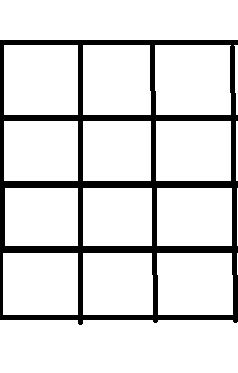 2a^2=3，b^3=81，c^5=243，問abc的大小關係3說A發生是0.52，B發生是0.38，P是A和B至少有一個發生，問P的範圍4x y real number，問x是不是3的倍數，1.x-y是3的倍數，2.x-2y是3的倍數，應該選C5AB都是四位元數，A的數字全是奇數，B的數字全是偶數，A+B=O，O是一個五位數，問O不可能有幾個奇數，選項是1、2、3、4、56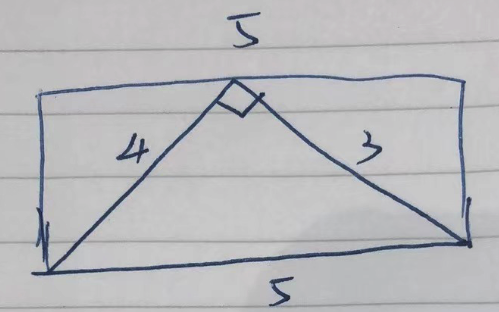 求長方形周長7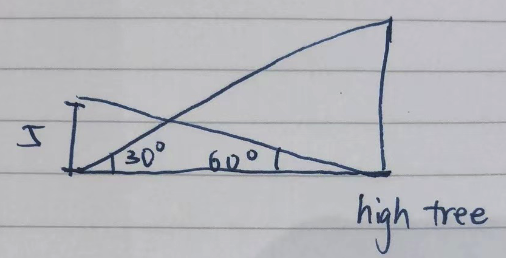 求高的樹有多高8PS，2^80、4^50、6^30（次方數不確定），要依照大小排序【考古】PS：: 2的80次方   4的50次方 和 6的20次方答案：<<9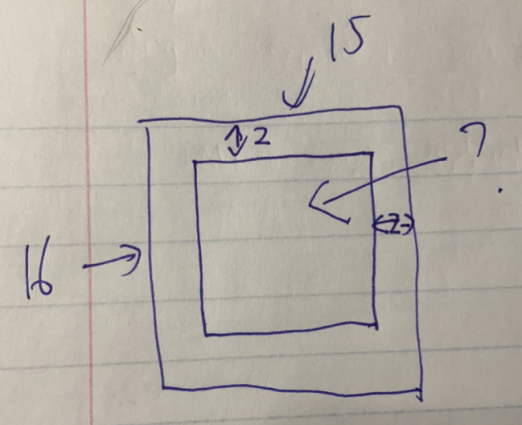 構築的意思是求內部小長方形的面積？（按照題目給的圖看很簡單，場上遇到仔細點計算就好）【考古】只有一道類似但不完全一致的題目供大家參考PS：大小兩個長方形，小長方形在大長方形裡，中間形成一個回廊，回廊從小長方形到大長方形的距離=2釐米，小長方形的長=10釐米，寬=8釐米。求：回廊的面積？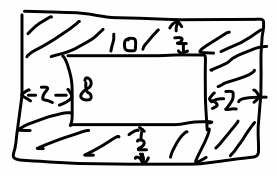 10送貨物: 第一個site送了3/5，第二個site送了剩下的1/3，剩下的貨物還剩了xx(忘記了)，問的問題是個ratio，具體不記得了【考古】PS：有一批貨物，先運走了三分之一，後來又運走了五分之三，最後剩下了五分之二噸，求第一次運走之前有多少？答案：15噸11一個正方形的周長是S，圓的周長是C，S和C的比值是...，他們的面積比是?12一個路程，有40miles，有個人前30分鐘的速度是60m/h，後面的速度是30m/h。她的平均速度是多少。131415161718192021222324252627282930313233343536373839404142434445464748495051525354555657585960616263646566676869707172737475767778798081828384858687888990919293949596979899100101102103104105106107108109110111112113114115116117118119120121122123124125126127128129130